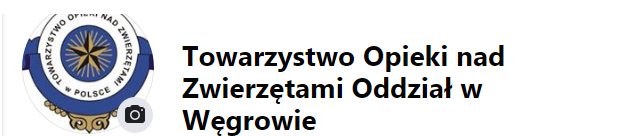 Węgrów 23.09.2020 rokSzanowny Państwo, Szanowna Pani Dyrektor, Szanowny Panie Dyrektorze!!	Jako mieszkaniec i zarazem członek Towarzystwa Opieki nad Zwierzętami Oddział                w Węgrowie chciałbym zainteresować Państwa kwestią dokarmiania bezdomnych zwierząt  w naszym mieście. Idzie zima a na naszych osiedlach żyje masa zwierząt tzw. wolno bytujących.. Biorąc pod uwagę, że miesiąc październik  jest miesiącem "dobroci dla zwierząt" chcemy jak co roku zorganizować akcję zbiórki karmy w szkołach i przedszkolach znajdujących się na terenie miasta a Państwa prosić o dołączenie do tego przedsięwzięcia       w swoich placówkach tj. klasach, grupach, kółkach tematycznych itd.  Będziemy niezmiernie wdzięczni za każdą pomoc i pomoc w rozpowszechnieniu akcji.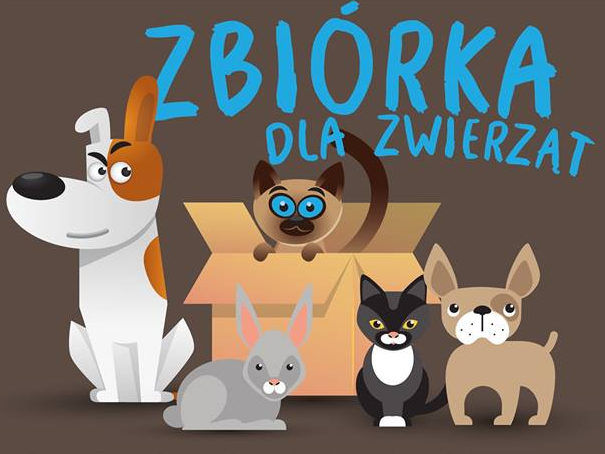 Z góry dziękuję za pomoc i wsparcie. Z poważaniem   Albert Piotrowski Tel. kontaktowy 0-515 237-611